Styret 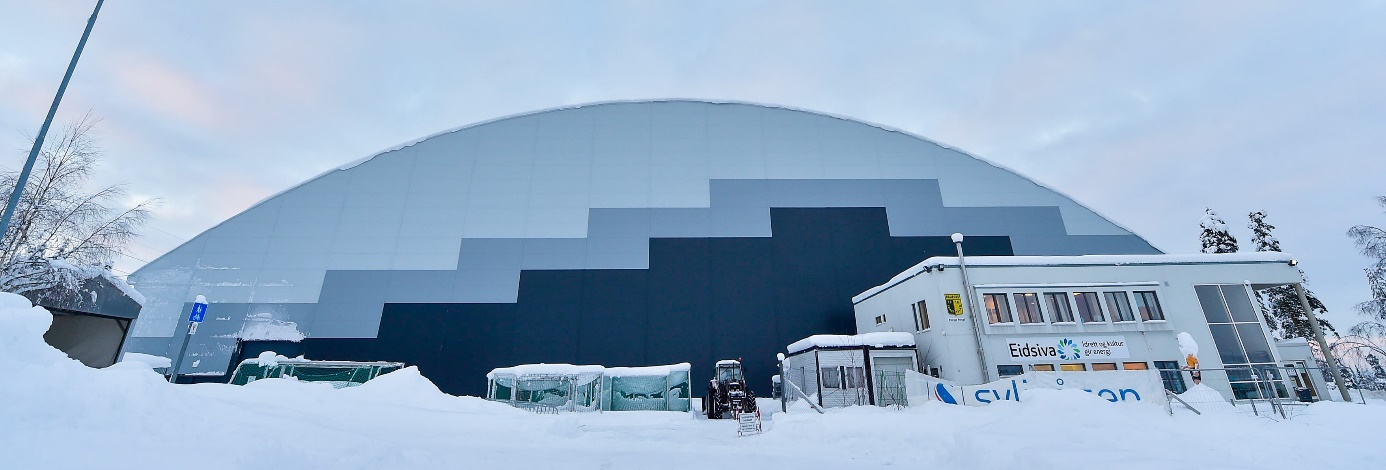 Leder			Asgeir SveenNestleder		Stein GiæverStyremedlem		Anne Thoresen					Vegard Jensrud			Arne Fønhus			Tore Flaterud				Kjetil Sangnes 				Trude Øvstetun				Thomas HildonenVaramedlemmer	Leif Waarum			Kjersti Jakobsen          Øvrige gruppeledere/ansvarlige:Sikkerhet/vakt:	Tom Marius GrøndahlBillettører:		Trygve Larsen, Terje Engen og Roar HolmolmHolmKioskdrift		Hege TeigAdministrasjon/ansatte:Daglig leder		Bent Dalby Drifts-/Markedssjef	Jørn Ola Formo 			Kjell A. Kristiansen, John Aaslund, Knut RørhusArr.ansv/adm:		Hege Teig Adm.leder sen/jr.avd:	Fredrik G. Monsen Hovedtrener herrer:	Christian Johnsen Hovedtrener damer:	Ståle BokalrudMøtevirksomheten Det har gjennom året vært gjennomført 12 styremøter. I tillegg er det avholdt en rekke gruppemøter. Årsmøtet del 1 ble avholdt 27.01.20, del 2 den 13.02.20 mens ekstraordinært årsmøte 1 ble avholdt 20.02.20 og del 2 den 11.03.20.2.Styrets representasjon i andre selskaperAsgeir Sveen, styremedlem i Raufoss Storhall3. Sportslig Den sportslige aktiviteten har vært svært amputert i 2020 grunnet pandemien som rammet oss 12.mars.Vårt A-lag herrer har spilt i OBOS-Ligaen, men serien startet ikke før i juli, og gikk helt frem til midten av desember. Laget endte på en imponerende kvalikplass for Eliteserien (nr.6).  Vi tapte dessverre første kvalikkampen mot Åsane etter godt spill, men med litt for dårlig uttelling på sjansene. A-lag damer i 2 .divisjon har ikke spilt seriekamper i år pga pandemien.Det er ikke spilt cupkamper i 2020.Raufoss sitt 2.lag herrer har ikke spilt kamper i 2020, og er fortsatt i Norsk Tipping-Ligaen i 2021.Yngresfotballen startet opp med «corona treninger» fra 4.april. Dessverre kom ikke sesongen i gang før 1.august. Det ble etter denne dato arrangert en del kamper, men kampprogrammet ble amputert pga pandemien.For øvrig henvises til egne rapporter fra hvert av lagene i senior og junior.4. Baner og anlegg  Nammo Stadion: Nammo stadion er under stadig utvikling. Anlegget har i 2020 blitt oppgradert med ny undervarme, nytt gress og vanningsanlegg. Vi er for tiden på vei inn i rettsforhandlinger med Unisport om årsaken til,- og det økonomiske ansvar for,- at varmekablene ble ødelagt og måtte byttes. Det jobbes fortløpende for å gjøre hele området penere. Dette gjøres i stor grad på dugnad.Det jobbes fortsatt med planer om overbygg av tribuneanlegget, inngjerding av anlegget, samt utvidelse av tribunen med flere ståplasser. Dette er planer som per i dag ikke er finansiert, og vil ikke iverksettes før finansiering er på plass.Raufoss Storhall:Den nye hallen er på plass, og første gang det var trening der var 5. desember.  Den offisielle åpningen er satt til 25. feb. Hele prosessen har gått veldig bra.  Spesielt vil vi takke alle som har deltatt på usannsynlig mange dugnadstimer både for riving og gjenoppbygging. For øvrig informasjon vises til hallens egen årsberetning og regnskap.5.Arrangement  Sesongen 2020 har vært sterkt preget av den pågående pandemien.Alle tradisjonelle Kick Off som normalt har vært arrangert på våren ble avlyst.Arrangementene i Obosligaen ble arrangert i perioden juli-desember med til tider store begrensninger i forhold til smittevernforskriftene. Toppfotballens oppstart var basert på strenge regler i henhold til en protokoll regisert av NFF.Fra 1.august kunne vi arrangere kamper i yngres. Våre knøtter hadde sine kamper på Raufoss Stadion. Det ble arrangert kamper ut ifra de gjeldende terminlistene som var satt opp, men hensyntatt restriksjonene som var i denne perioden.Alle turneringer som var planlagt gjennom 2020 ble avlyst.6.Kiosk-/restaurantgruppa  Normale rutiner for kioskdrift er at kiosk er oppe på alle kamper som blir arrangert. Det er lagene selv som stiller med kioskvakter. Alle blir møtt av en koordinator får å få den informasjon de trenger og får utlevert kasse og nøkkel.  En meget amputert sesong har gjort at kioskdriften i 2020 har vært svært begrenset.Et eget team har sørget for at vårt A-lag herrer har fått mat etter treninger. Enkelte ganger har det også blitt laget varm mat til denne gruppen.Innsia som er en møteplass for hele klubben har siden mars hatt begrenset åpningstid pga utfordringer rundt den pågående pandemien.7.Økonomi   Raufoss Fotballs regnskap for 2020 legges frem i ekstraordinært årsmøte når regnskapet er avsluttet og revidert innen 15.mars.Den økonomiske driften i 2020 er «koronapreget», og inntektstapet er stort ved at store deler av arrangementene er enten avlyst, eller har blitt bare delvis arrangert.Klubben permitterte alle ansatte i perioden 20.mars til 1.juni.For 2021 har styret besluttet at å budsjettere med et overskudd på + 2,0 mill.  Likviditetssituasjonen har også i 2020 vært ekstremt tøff. Dette skyldes et etterslep gjennom flere år som vi nå har tatt tak i. Likviditeten er bedret, og dette er blandt årsakene til at vi har gått fra rød til gul sone i NFF sine klasifiseringer av Norske toppfotballklubber.Raufoss Fotball søkte Vestre Toten Kommune i april 2020 om koronastøtte. Klubben ble tildelt 2 mill i mai.8.Dommere   Klubbdommerne har hovedsakelig blitt brukt til knøttekamper (5ér), men også på 7ér og 9ér etter forespørsel. Dommerne er delt opp etter nivå og erfaring, og settes opp til kampene deretter. Klubbdommerne dømte også i 6-årsturneringen.Klubbdommeransvarlig Kjersti Homb Jakobsen og dommer Ivar Jahr har hatt ansvaret for oppfølgning. Kjersti har hatt kontakten med dommerne foran og etter kamp, samt vært til stede på noen av kampene. Ivar har hatt ansvar for det faglige i forhold til dømmingen, samt sette opp dommere til A-lagets treningskamper.9.Representasjon  Følgende har deltatt på Landslagssamling:G16: Tobias Sagstuen AndersenEquinor Talentleir: Torjus EngebakkenElham Hosainy var ble i mars uttatt til G15 landslagssamling i april, men måtte melde forfall på grunn av kneskade.Kretslag: J05:Ingrid N. PettersenMadelen RongstadAndrea T. LøkkenMia MyrvangG05:Oskar SangnesElham HosainyAnders VestengenJ06:Jenny StrømDina M. LeineG06:Simen BrendenTorjus EngebakkenG07:Simen ØsterudMartin DalbySone Vest:J05:Ingrid N. PettersenMadelen RongstadAndrea T. LøkkenMia MyrvangThea AmlienIda HelleJ06:Jenny StrømDina Marie LeineG06:Simen BrendenTorjus EngebakkenMagnus EvensenG07:Martin DalbyAndreas DalbyNicklas EngenSimen ØsterudSander DalheimUtover dette var det naturlig nok lite representasjon.10.Utdanning   Klubben har også i år satset på utdanning av våre trenere og følgende har vært på kurs i regi NFF/kretsen:UEFA B-lisens: Vetle VangstuenNFF Fotballederkurs: Fredrik Greve MonsenAnders Hagen og Trude Øvstetun deltok på digitalt Grasrotrenerkurs11.Media   Mediagruppa har bestått av følgende i 2020-sesongen: Anne Thoresen (leder, journalist, pressekontakt), Cathrine Løkken (webansvarlig), Marius Mykleset (journalist/fotograf), Martine Å. Markussen (journalist) Kjersti Homb Jakobsen (mediavert/journalist/Instagram), Øystein Tommelstad (video og stream, promo, backup some) Mariia Gamme (fotograf), Cathrine Løkken Jensrud har hatt ansvaret for web-løsningen vår og Tore Nestaker har bidratt som bindeledd mot arrangement/billettsalg. Mediagruppa drifter hjemmesiden Raufossfotball.no, samt flere sosiale medier: Facebook, Twitter, Instagram og delvis Snapchat. Junioravdelingen har egen Facebookside som vi drifter, og de to a-lagene (kvinner og menn) har hver sin Instagramkonto, der vi har styring på A-lag menn. Vi har også i 2020 hatt en fin økning i antall følgere på alle plattformer. Vi har nå omlag 16000 følgere totalt.Målsettingen for 2020 var blant annet å utvikle oss mer på Snapchat og Instagram, samt at vi ønsket mer bruk av video/film generelt. Øystein Tommelstad har også i 2020 produsert videoer av høy kvalitet, kjørt flere livestreamsendinger, samt laget kampannonser og promo-materiell, Kjersti Homb Jakobsen har fortsatt godt grep om Insta-stories i forbindelse med kampavvikling. Vi har svært god kvalitet på bildene våre, i år har Marius Mykleset fått med seg Mariia Gamme som ny på «fotolaget». Leder har sammen med Martine Markussen skrevet brorparten av sakene vi har publisert på hjemmesiden.Vi har bistått som bindeledd mellom klubb og ekstern presse med pressemeldinger og lignende.Leddet mellom marked og media bør styrkes, og bedre planlegging trengs ift. kampanjer mv.Det ble ikke laget Raufossmagasin i 2020Samtlige i mediagruppa er involvert i arrangement rundt kampavvikling og turneringer mv. Det har vært noen flere oppgaver vedr. avvikling av OBOS-kamper i år pga. smittevern.  Vi har hatt svært høy aktivitet selv om kampaktivitetene for alle lag unntatt herrer A har vært begrenset.I 2020 har vi publisert 225 saker på hjemmesiden. Til sammenligning hadde vi 300 saker i 2019.Vi trenger fortsatt nyrekruttering i gruppa, og oppfordrer alle som kan ha lyst til å bidra om å ta kontakt med oss. Raufoss Fotball er en stor klubb, og det er krevende å ivareta bredden i aktivitetene. All aktivitet i mediagruppa er tuftet på frivillighet. Vi oppfordrer også denne sesongen alle lag i Raufoss Fotball til å oppnevne en medie-ansvarlig, som videreformidler bilder og tekst til oss, vi trenger særlig saker fra junioravdelingen.12.Vi takker   *Kruttlauget for all støtte gjennom året.*Onsdagskaffen for uvurderlig hjelp ved dugnader og gaver *Myragutta for inntektsskapende innsamling for utstyr til junioravdelingen.*Alle våre sponsorer som har bidratt økonomisk og på annen måte.*Alle sponsorer og frivillige, samt samarbeidspartnerer og entrepenører i den nye storhallen.  Mer spesifisert i hallens årsrapport*Tillitsmenn, trenere, utvalg og komiteer som har bidratt med et meget viktig arbeid for Raufoss-fotballen.*Vestre Toten Kommune og øvrige samarbeidspartnere for godt samarbeid.*Alle publikummere og andre som har støttet Raufoss Fotball gjennom 2020 ved å delta på våre arrangementer*Supportergruppa 2830, for meget god support av A-lag , herrer gjennom sesongen*RUV for støtte til prosjekter og markedsføring av Raufoss Fotball*Alle som har bidratt med frivillighets- og dugnadsarbeid for klubben gjennom hele 2020Styret i Raufoss Fotball